Öğrenci No.	: 	Fakülte / Yüksekokul	:Tıp FakültesiAdı Soyadı	:                                                                      Bölüm / Program	:TıpEğitime Başlayacağı Sınıf 	:                                                            	                    1.Sınıf Dersleri	İmza(lar):BOLU ABANT İZZET BAYSAL ÜNİVERSİTESİİNTİBAK VE EŞDEĞERLİK TABLOSU Öğrenci No.	: 	Fakülte / Yüksekokul	:Tıp FakültesiAdı Soyadı	:                                                                       Bölüm / Program	:TıpEğitime Başlayacağı Sınıf	:                                                                   		           2. Sınıf Dersleriİmza(lar):BOLU ABANT İZZET BAYSAL ÜNİVERSİTESİİNTİBAK VE EŞDEĞERLİK TABLOSU Öğrenci No.	: 	Fakülte / Yüksekokul	:Tıp FakültesiAdı Soyadı	: 	 Bölüm / Program	:TıpEğitime Başlayacağı Sınıf  :                                                                   	3.Sınıf Dersleriİmza(lar):BOLU ABANT İZZET BAYSAL ÜNİVERSİTESİİNTİBAK VE EŞDEĞERLİK TABLOSU Öğrenci No.	:	Fakülte / Yüksekokul	:Tıp FakültesiAdı Soyadı	: 	Bölüm / Program	:TıpEğitime Başlayacağı Sınıf  :				 4. Sınıf Dersleriİmza(lar):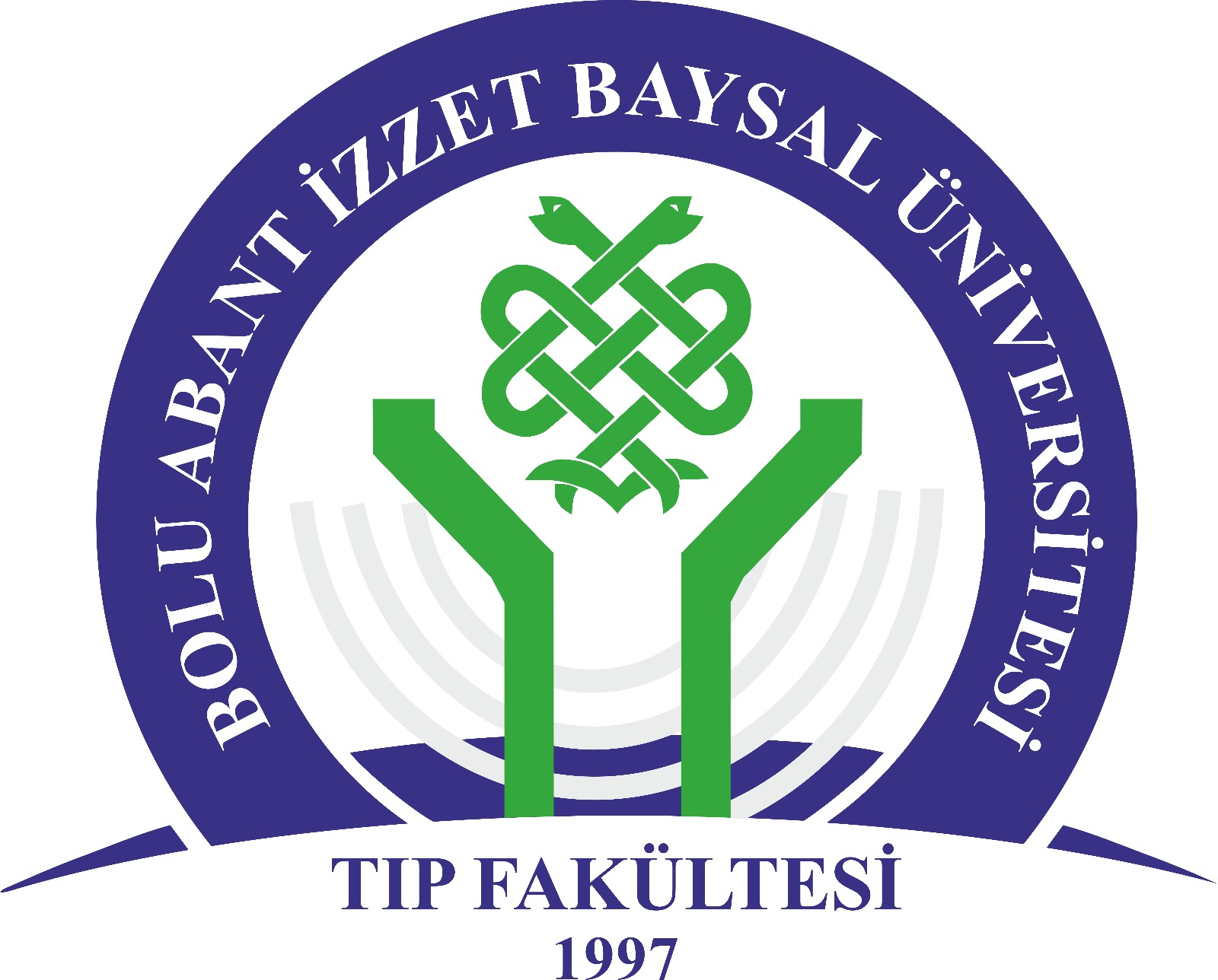 BOLU ABANT İZZET BAYSAL ÜNİVERSİTESİTIP FAKÜLTESİ DEKANLIĞIDOKÜMAN KODU: ÖĞR.FR.08BOLU ABANT İZZET BAYSAL ÜNİVERSİTESİTIP FAKÜLTESİ DEKANLIĞIYAYIN TARİHİ:22.06.2020BOLU ABANT İZZET BAYSAL ÜNİVERSİTESİTIP FAKÜLTESİ DEKANLIĞIREVİZYON NO 00BOLU ABANT İZZET BAYSAL ÜNİVERSİTESİTIP FAKÜLTESİ DEKANLIĞIREVİZYON TARİHİ:00İNTİBAK VE EŞDEĞERLİK TABLOSU SAYFA NO:1/4Önceki Eğitiminde Aldığı DersinÖnceki Eğitiminde Aldığı DersinÖnceki Eğitiminde Aldığı DersinÖnceki Eğitiminde Aldığı DersinÖnceki Eğitiminde Aldığı DersinÖğrencinin Takip Edeceği Müfredattaki Başarılı Sayılan Eşdeğer Dersin Öğrencinin Takip Edeceği Müfredattaki Başarılı Sayılan Eşdeğer Dersin Öğrencinin Takip Edeceği Müfredattaki Başarılı Sayılan Eşdeğer Dersin Öğrencinin Takip Edeceği Müfredattaki Başarılı Sayılan Eşdeğer Dersin Öğrencinin Takip Edeceği Müfredattaki Başarılı Sayılan Eşdeğer Dersin Öğrencinin Takip Edeceği Müfredattaki Başarılı Sayılan Eşdeğer Dersin KoduAdıT P KAKTSKredisiNotuKoduAdıT P KAKTSKredisiYarıyılıİşlenecek NotDÖNEM 1DÖNEM1Temel Tıp Bilimleri ders kurulu 1Temel Tıp Bilimleri ders kurulu 2Temel Tıp Bilimleri ders kurulu 3Temel Tıp Bilimleri ders kurulu 4Türk DiliYabancı DilAtatürk İlkeleri ve İnkılap TarihiSeçmeliD.G.ND.G.NAçıklama: Açıklama: Açıklama: Açıklama: Açıklama: Açıklama: Açıklama: Açıklama: Açıklama: Açıklama: Açıklama: Önceki Eğitiminde Aldığı DersinÖnceki Eğitiminde Aldığı DersinÖnceki Eğitiminde Aldığı DersinÖnceki Eğitiminde Aldığı DersinÖnceki Eğitiminde Aldığı DersinÖğrencinin Takip Edeceği Müfredattaki Başarılı Sayılan Eşdeğer Dersin Öğrencinin Takip Edeceği Müfredattaki Başarılı Sayılan Eşdeğer Dersin Öğrencinin Takip Edeceği Müfredattaki Başarılı Sayılan Eşdeğer Dersin Öğrencinin Takip Edeceği Müfredattaki Başarılı Sayılan Eşdeğer Dersin Öğrencinin Takip Edeceği Müfredattaki Başarılı Sayılan Eşdeğer Dersin Öğrencinin Takip Edeceği Müfredattaki Başarılı Sayılan Eşdeğer Dersin KoduAdıT P KAKTSKredisiNotuKoduAdıT P KAKTSKredisiYarıyılıİşlenecek NotDÖNEM 2DÖNEM 2I. KURUL Doku BiyolojisiII. KURUL Dolaşım ve Solunum SistemleriIII. KURUL MetabolizmaIV. KURUL Nörolojik BilimlerV.KURUL Endokrin ve Üreme SistemleriMESLEKİ İNGİLİZCED.G.ND.G.NAçıklama: Açıklama: Açıklama: Açıklama: Açıklama: Açıklama: Açıklama: Açıklama: Açıklama: Açıklama: Açıklama: Önceki Eğitiminde Aldığı DersinÖnceki Eğitiminde Aldığı DersinÖnceki Eğitiminde Aldığı DersinÖnceki Eğitiminde Aldığı DersinÖnceki Eğitiminde Aldığı DersinÖğrencinin Takip Edeceği Müfredattaki Başarılı Sayılan Eşdeğer Dersin Öğrencinin Takip Edeceği Müfredattaki Başarılı Sayılan Eşdeğer Dersin Öğrencinin Takip Edeceği Müfredattaki Başarılı Sayılan Eşdeğer Dersin Öğrencinin Takip Edeceği Müfredattaki Başarılı Sayılan Eşdeğer Dersin Öğrencinin Takip Edeceği Müfredattaki Başarılı Sayılan Eşdeğer Dersin Öğrencinin Takip Edeceği Müfredattaki Başarılı Sayılan Eşdeğer Dersin KoduAdıT P KAKTSKredisiNotuKoduAdıT P KAKTSKredisiYarıyılıİşlenecek NotDÖNEM 3DÖNEM 31.KURUL: Hastalıkların Biyolojik Temeli I2.KURUL: Hastalıkların Biyolojik Temeli II3.KURUL: Hastalıkların Biyolojik Temeli III4.KURUL: Dolaşım ve Solunum Sistemi5.KURUL: Gastrointestinal Sistem6.KURUL: Ürogenital ve Endokrin Sistem7.KURUL:Nörolojik Bil., Kas-İskelet Sistemi8.KURUL: Halk Sağlığı, DeontolojiD.G.ND.G.NÖnceki Eğitiminde Aldığı DersinÖnceki Eğitiminde Aldığı DersinÖnceki Eğitiminde Aldığı DersinÖnceki Eğitiminde Aldığı DersinÖnceki Eğitiminde Aldığı DersinÖğrencinin Takip Edeceği Müfredattaki Başarılı Sayılan Eşdeğer Dersin Öğrencinin Takip Edeceği Müfredattaki Başarılı Sayılan Eşdeğer Dersin Öğrencinin Takip Edeceği Müfredattaki Başarılı Sayılan Eşdeğer Dersin Öğrencinin Takip Edeceği Müfredattaki Başarılı Sayılan Eşdeğer Dersin Öğrencinin Takip Edeceği Müfredattaki Başarılı Sayılan Eşdeğer Dersin Öğrencinin Takip Edeceği Müfredattaki Başarılı Sayılan Eşdeğer Dersin KoduAdıT P KAKTSKredisiNotuKoduAdıT P KAKTSKredisiYarıyılıİşlenecek NotDÖNEM4DÖNEM 4Çocuk Sağlığı ve Hastalıklarıİç HastalıklarıGenel CerrahiKadın Hastalıkları ve DoğumGöğüs HastalıklarıKardiyolojiRadyolojiD.G.ND.G.NAçıklama: Açıklama: Açıklama: Açıklama: Açıklama: Açıklama: Açıklama: Açıklama: Açıklama: Açıklama: Açıklama: 